Nom du club : Personne en charge de la demande : Numéro de dossier (ex : 2200508) : Sujet de la demande de dérogation :  Nombre de terrains autorisés  Nombre de tournois autorisés par club Limitation géographique  Officiels Techniques licenciés  Autre (précisez) : La demande de dérogation répond aux critères prévus dans le règlement :  Organisation d’un compétition fédérale, régionale ou départementale  Formation de l’encadrement nécessaire au développement du badminton  Obtention d’un label Ecobad 2* minimum  La demande ne répond pas à ces critères Précisez les raisons de votre demande de dérogation : Envoyer ce formulaire complété à : competition@lifb.orgPensez à joindre les éléments justificatifs (label Ecobad, justificatif de formation …) Signature de la personne en charge de la demande : Date : Signature du JA de la compétition : Date :Signature du représentant du club concurrencé (si concerné) : Date :Avis de la CSRAvis de la CSRAvis de la CSR Avis favorable  Avis défavorable  Demande à compléter Commentaire : Commentaire : Commentaire : 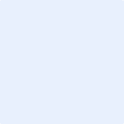 